山东岱岳制盐有限公司废旧钢材处置询价函我公司处置一批废旧碳钢、塑料，本次询价确定收处单位一家，欢迎具备处置资质的客户前来考察、洽谈，并提报收购价格。注：1、具备收处资质；2、中标单位自行装卸，负责场地清理；3、签订安全运输协议；4、报价前可实地到现场勘查；5、整体处置，综合报单价。报价截止时间：2023年6月26日12:00。报价方式：1、将纸质或扫描件（签字盖印章），发送至电子邮箱：dyzy009@163.com;2、不接受微信或口头报价。联系电话：15153876479附件：报价表及现场照片2023年6月24日附：报价表及相关图片废旧碳钢、塑料收购报价表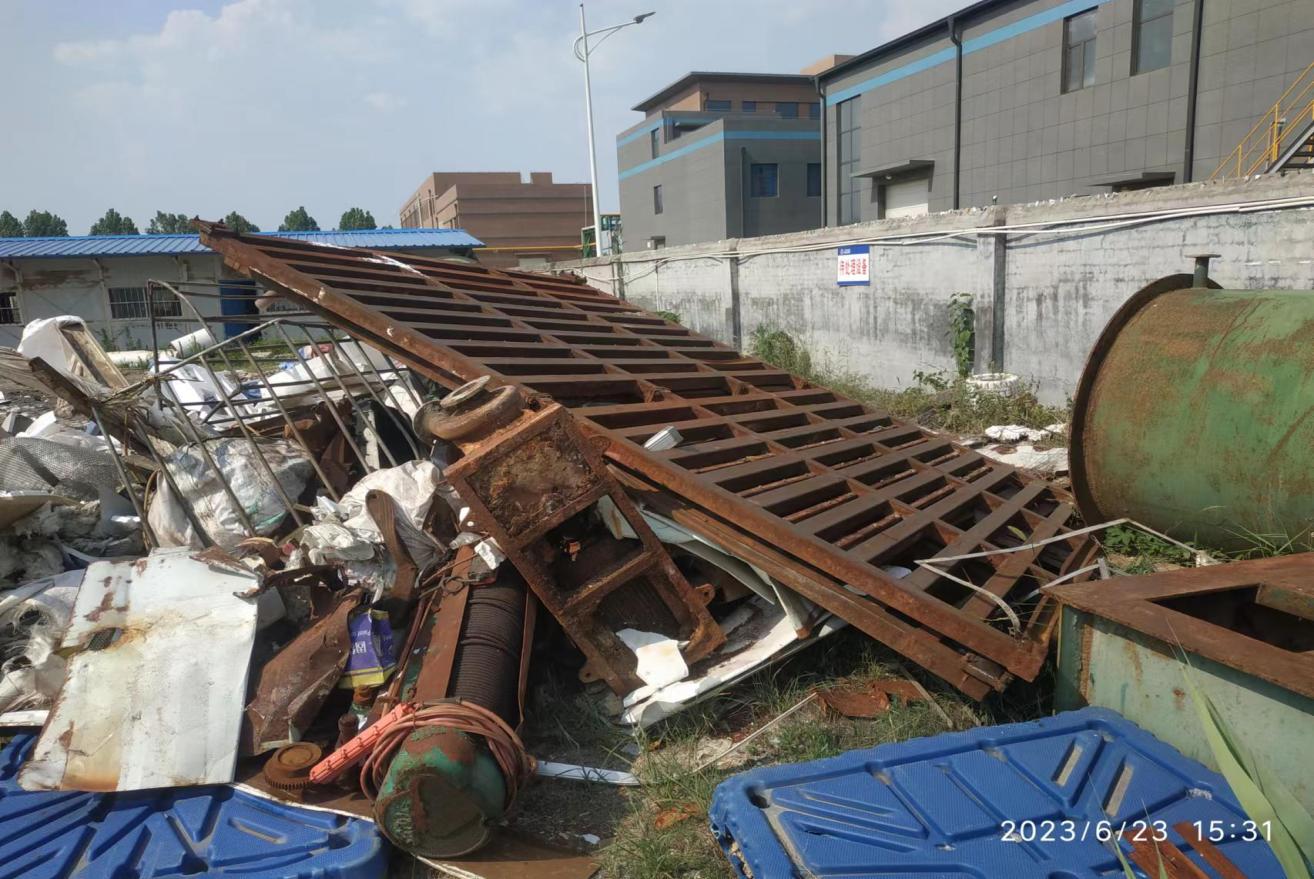 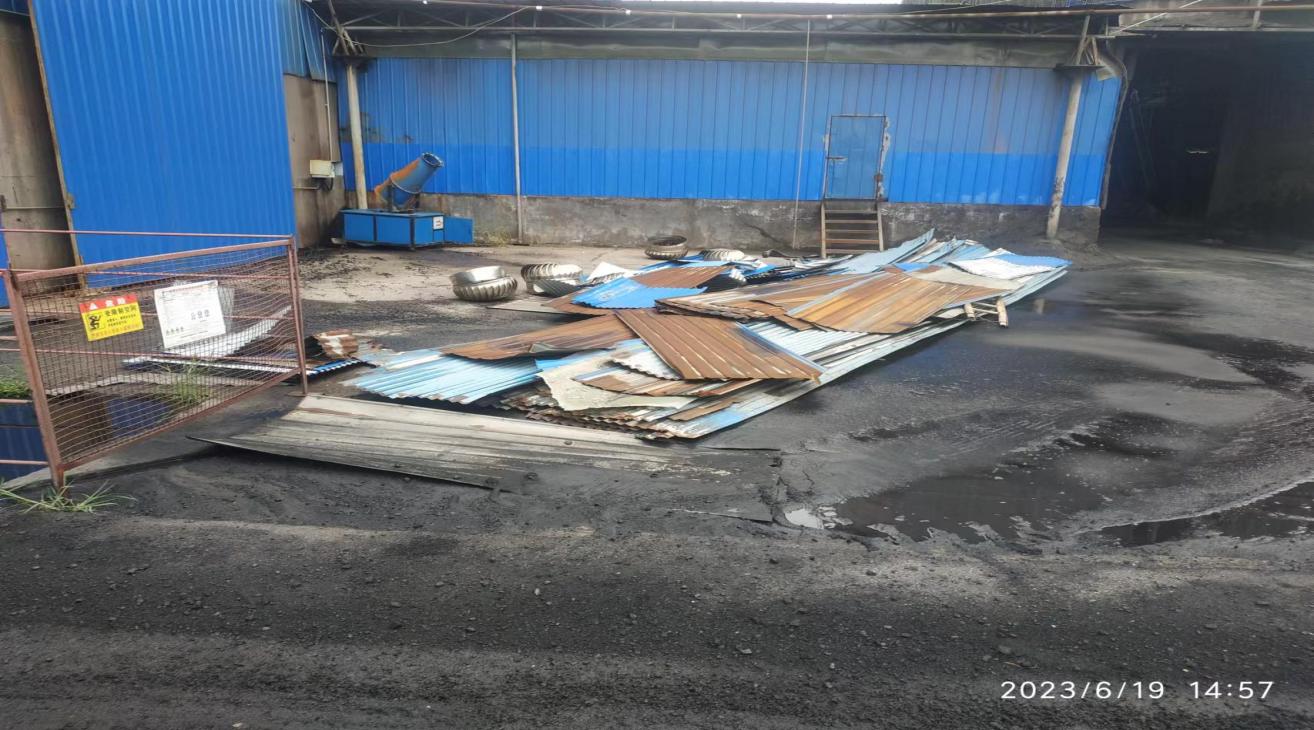 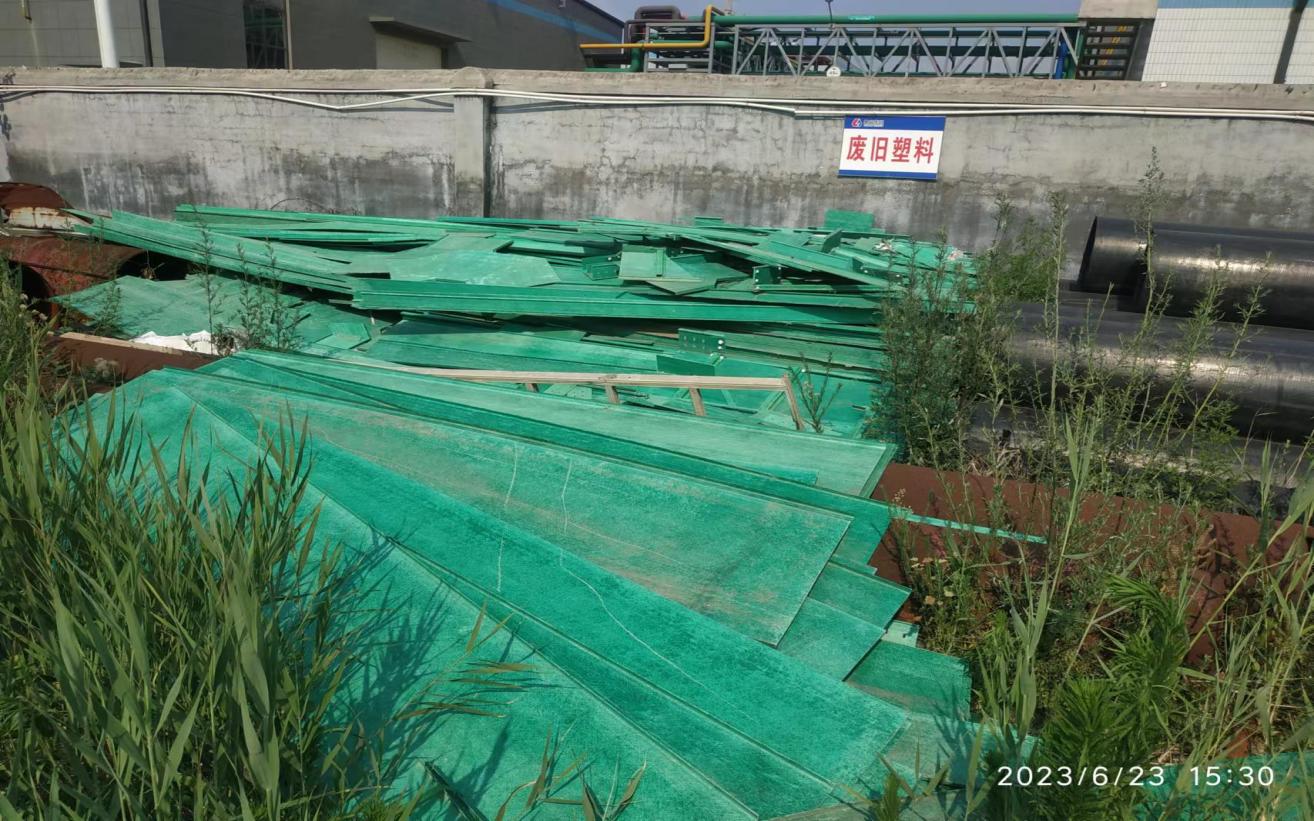 废旧物资名收购报价备 注废旧碳钢报吨价（单价）废旧塑料报吨价（单价）报价单位 签   字：                    盖   章：2023年  月  日 签   字：                    盖   章：2023年  月  日